Уважаемые родители! Домашнее задание по ДОПОЛНИТЕЛЬНОЙ ОБЩЕОБРАЗОВАТЕЛЬНОЙ ОБЩЕРАВЗИВАЮЩЕЙ ПРОГРАММЕ «Юные математики» Я считаю до десяти. Рабочую тетрадь для выполнения заданий можете найти здесь https://shollsoch.ru/  Занятие  на неделю с 18.05 по 22.05. 2020 года №30.Продолжаем прописывать цифры. Решаем примеры. 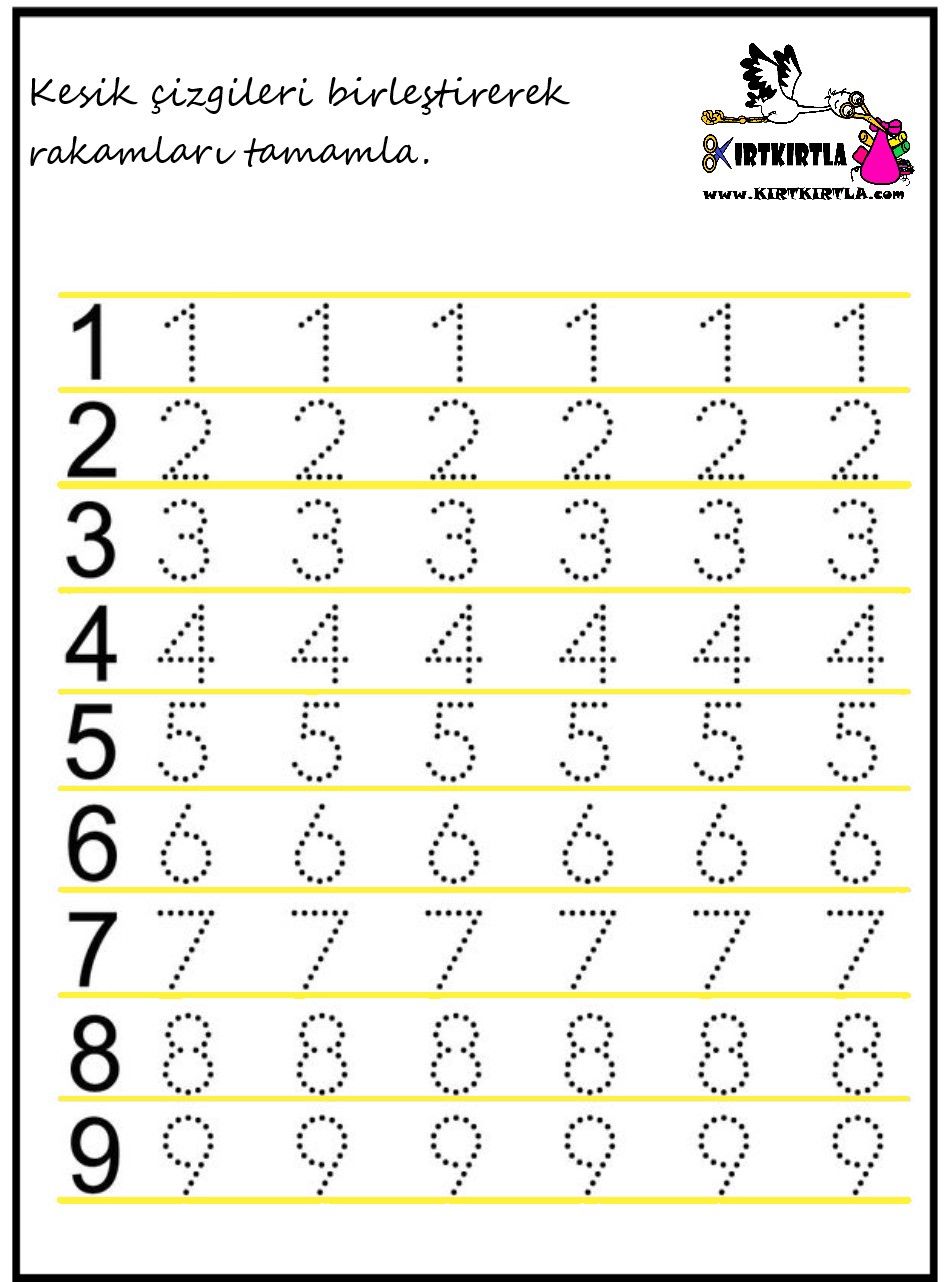 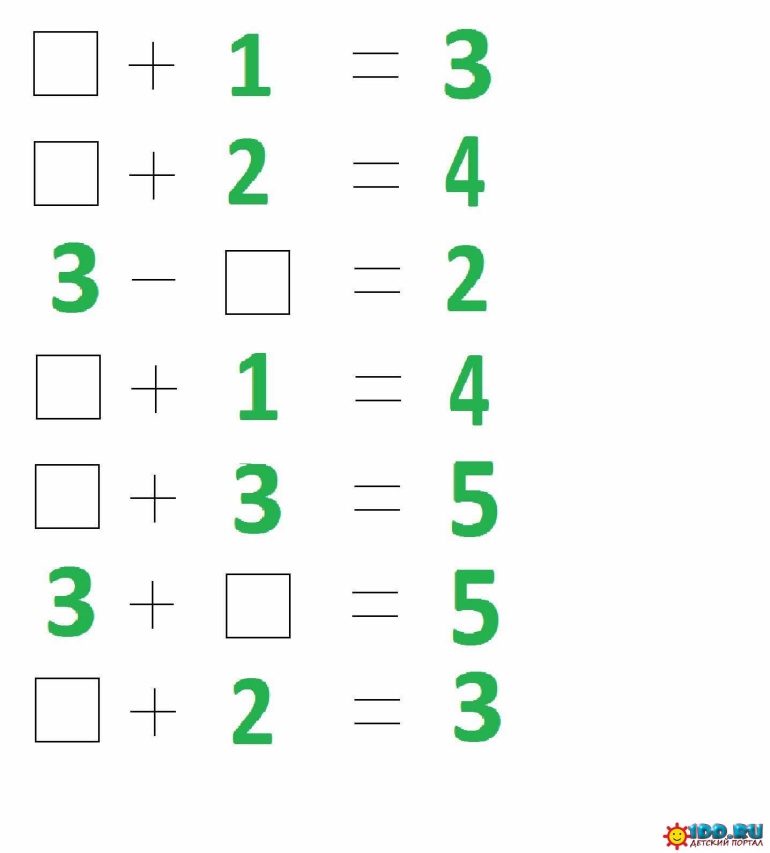 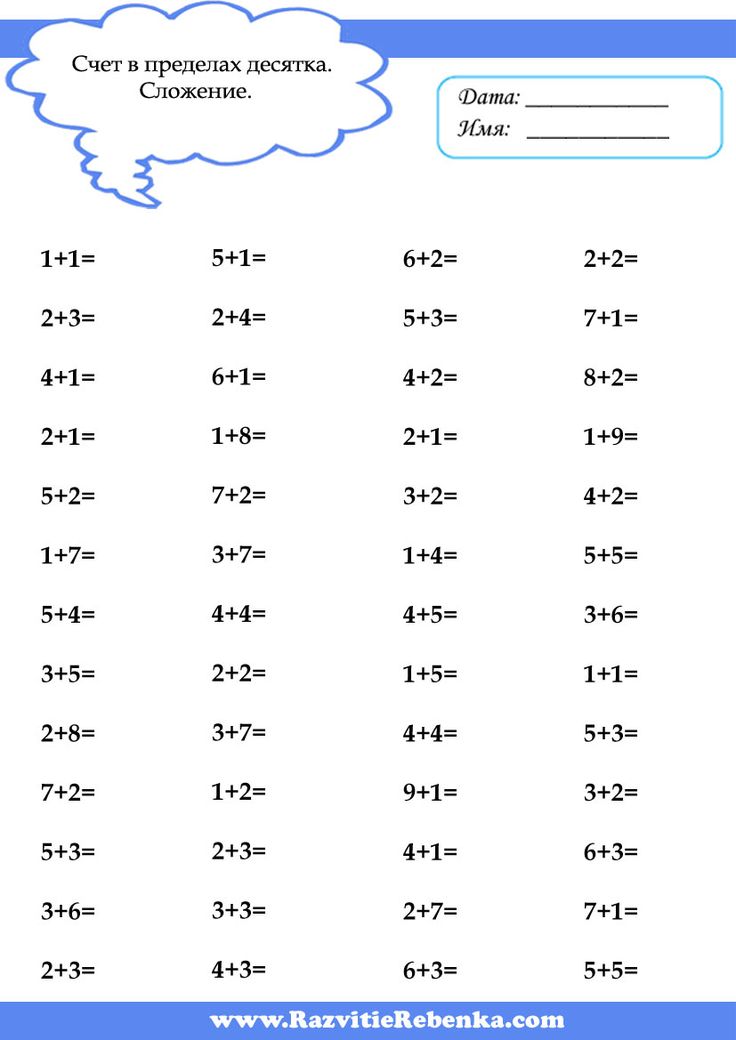 